РЕШЕНИЕот «21» ноября  2013  года                        №  25 А 		                         с. Эсто-Алтай          Руководствуясь ст. ст. 14, 50, 70  Жилищного кодекса Российской Федерации, ст. ст. 7,14 Федерального  закона  от 06.10.2003 № 131-ФЗ « Об общих принципах организации местного самоуправления в Российской Федерации»,  Федеральным законом от 29.02.2012 №15-ФЗ «О внесении изменений в отдельные законодательные акты Российской федерации в части обеспечения жилыми помещениями детей-сирот и детей, оставшихся без попечения родителей», Законом Республики Калмыкия от 03.11.2011 № 296-IV-З « О правовом регулировании отдельных вопросов в сфере жилищных отношений», Уставом Эсто-Алтайского сельского муниципального образования  Республики Калмыкия  Собрание депутатов Эсто-Алтайского сельского муниципального образования Республики Калмыкия                                                             РЕШИЛО:          1. Установить  учетную норму  площади жилого помещения в муниципальном жилом фонде Эсто-Алтайского сельского муниципального образования Республики Калмыкия  по договору социального найма   в размере 15,0 кв.м.  общей площади на каждого члена семьи в целях принятия на учет граждан в качестве нуждающихся в жилых помещениях.         2. Установить  норму предоставления площади жилого помещения в муниципальном жилом фонде Эсто-Алтайского сельского муниципального образования Республики Калмыкия  по договору социального найма  в размере  не менее 18,0 кв.м. общей площади на каждого члена семьи.        Для одиноко проживающих установить норму предоставления площади жилого помещения в муниципальном жилищном фонде Эсто-Алтайского сельского муниципального образования по договору социального найма в размере не менее 33 кв.м. общей площади.        Установить норму предоставления жилых помещений детям-сиротам и детям оставшимся без попечения родителей, лицам из числа детей-сирот и детей, оставшихся без попечения родителей по договорам найма специализированных жилых помещений в размере не менее 33 кв.м.         3. Настоящее Решение вступает в силу с момента его официального опубликования (обнародования).        4.Контроль за исполнением  настоящего решения возложить на администрацию Эсто-Алтайского сельского муниципального образования Республики Калмыкия.Глава Эсто-Алтайского сельскогосельского муниципального образованияРеспублики Калмыкия                                                                                Гамзаев Ш.А.ХАЛЬМГ ТАНhЧИНЭСТО-АЛТАЙСК СЕЛƏНƏМУНИЦИПАЛЬН БYРДЭЦИИНДЕПУТАТНЫРИН ХУРЫГ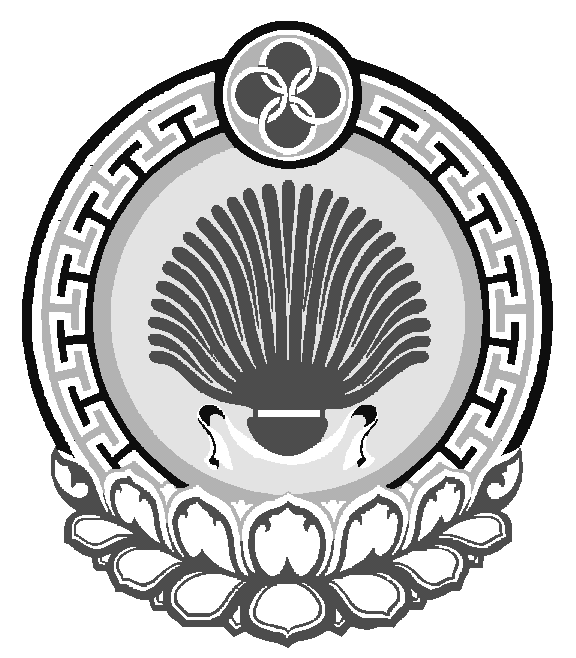 ЭСТО-АЛТАЙСКОЕ СЕЛЬСКОЕМУНИЦИПАЛЬНОЕ ОБРАЗОВАНИЕРЕСПУБЛИКИ КАЛМЫКИЯСОБРАНИЕ ДЕПУТАТОВ359026, Республика Калмыкия, с. Эсто-Алтай, ул. Карла МарксаИНН 0812900527, т. 8(84745) 98-2-41, e-mail: Esto-Altay@ yandex.ru______________________________________________________________________________________________359026, Республика Калмыкия, с. Эсто-Алтай, ул. Карла МарксаИНН 0812900527, т. 8(84745) 98-2-41, e-mail: Esto-Altay@ yandex.ru______________________________________________________________________________________________359026, Республика Калмыкия, с. Эсто-Алтай, ул. Карла МарксаИНН 0812900527, т. 8(84745) 98-2-41, e-mail: Esto-Altay@ yandex.ru______________________________________________________________________________________________Об установлении размера  учетной нормы  и нормы предоставления площади жилого помещения  в муниципальном жилом фонде Эсто-Алтайского сельского муниципального образования Республики Калмыкия